FAHRENHEIT'S CHAMPIONS OF COOPERATIONA COMPETITION FOR FAHRENHEIT UNIVERSITIES’ SCIENCE CLUBS
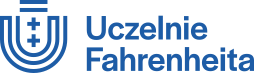 Appendix No. 4 – Report on the competition project PARTIAL / FINAL*Project title: Contact to the project manager:1. Stage of project implementation (delete where not applicable):project shorter than 4 months – 30%, 60%, 100% project longer than 4 months – 25%, 50%, 75%, 100% 2. Tasks carried out during the reporting period.3. Brief description of the objectives and results achieved in the implemented project.4. Implementation of the project schedule:Notes on the implementation of the schedule: 5. Implementation of the project budget.6.  List of annexes.Date of submission of the report: …… * delete where not applicableL.p.Task name (on schedule)Date of completion (month / year) –on scheduleAccording to the schedule? (yes / no)